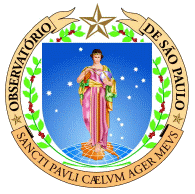 1400110 – Laboratório de Física da Terra e do UniversoExperimento de Astronomia No._______             Data: ___/___/________Nome: __________________________________________________________Nº USP___________________Estrelas CefeidasRoteiro Preparatório para o experimento e questões relacionadas com o tema Distâncias das Estrelas.  1. Descreva em poucas palavras o principal objetivo e as técnicas necessárias para essa atividade. ___2. Quais  são os objetos a serem medidos? Em quantas imagens?  Em quantos dias foi feito o monitoramento?3.  Que parâmetro pode ser determinado por meio da Curva de Luz?4. Qual informação será extraída do Diagrama Período-Luminosidade?5. Qual fórmula será utilizada para determinar a distância da estrela?